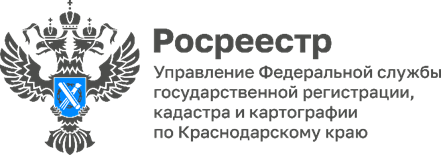                                                                                                         ПРЕСС-РЕЛИЗ                         Необходимо ввести единую методику кадастровой оценки           Необходимо ввести единую методику кадастровой оценки         При кадастровой оценке недвижимости сейчас не учитывается ряд факторов, необходимо усовершенствовать ее методику. Такое мнение высказал на Петербургском международном юридическом форуме первый зампредседателя комитета Госдумы по строительству и ЖКХ Владимир Кошелев. https://rg.ru/2023/05/12/ekspert-neobhodimo-vvesti-edinuiu-metodikukadastrovoj-ocenki.html Изменения в законодательстве Краснодарского края      Закон Краснодарского края от 14.06.2022 № 4700-КЗ (ред. от 28.04.2023)"О предоставлении дополнительной меры социальной поддержки по осуществлению газификации домовладений отдельных категорий граждан, проживающих на территории Краснодарского края" (принят ЗС КК 09.06.2022) Статья 1. Категории граждан, которым предоставляется право на дополнительную меру социальной поддержки по осуществлению газификации домовладений. 1. Дополнительная мера социальной поддержки по осуществлению газификации домовладений предоставляется гражданам Российской Федерации, проживающим на территории Краснодарского края, являющимся собственниками домовладений, газифицированных (подлежащих газификации) в пределах границ земельных участков, и относящимся к следующим отдельным категориям граждан (либо имеющим в составе своей семьи относящегося к отдельной категории граждан члена семьи, проживающего совместно с заявителем). https://www.consultant.ru/regbase/cgi/online.cgi?req=doc;base=RLAW177; n=233740#drGq1eTqODCdGE6i     Закон Краснодарского края от 06.03.2014 № 2919-КЗ (ред. от 28.04.2023) "О внесении изменений в Закон Краснодарского края "О содействии отдельным категориям граждан в улучшении жилищных условий путем привлечения их к участию в жилищно-строительных кооперативах на территории Краснодарского края" и Закон Краснодарского края "О правилах формирования списков граждан, имеющих право на приобретение жилья экономического класса, построенного или строящегося на земельных участках Федерального фонда содействия развитию жилищного строительства, находящихся на территории Краснодарского края, и порядке включения указанных граждан в эти списки" (принят ЗС КК 26.02.2014) https://www.consultant.ru/regbase/cgi/online.cgi?req=doc;base=RLAW177; n=233761#Nufq1eTOAZ3Swzgn        Закон Краснодарского края от 23.04.2013 N 2704-КЗ (ред. от 28.04.2023) "О содействии отдельным категориям граждан в улучшении жилищных условий путем привлечения их к участию в жилищно-строительных кооперативах на территории Краснодарского края" (принят ЗС КК 16.04.2013) https://www.consultant.ru/regbase/cgi/online.cgi?req=doc;base=RLAW177; n=233760#b6wq1eTAoLs48Drk Новости Росреестра Искусственный интеллект под управлением человека заступит на службу в Росреестре https://rosreestr.gov.ru/press/archive/elena-martynova-iskusstvennyyintellekt-pod-upravleniem-cheloveka-zastupit-na-sluzhbu-v-rosreestre/  Вопрос-ответ Как разделить землю возле частного дома, если он оформлен на нескольких хозяев? https://realty.ria.ru/20220825/zemlya-1811894499.html Можно ли купить дачу на ребенка без его участия в сделке? https://realty.ria.ru/20221026/dacha-1826915777.html Можно ли оформить дарственную на дочь, которая живет за границей, без ее личного присутствия?https://realty.ria.ru/20221228/darstvennaya-1841851560.html В каких случаях можно отменить договор дарения? https://realty.ria.ru/20221228/dogovor-1841955222.htmlПресс-служба Управления Росреестра по Краснодарскому краю (861) 279-18-70Cайт Росреестра:     https://rosreestr.gov.ru/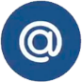 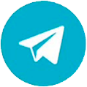 pressa@frskuban.ru   https://t.me/rosreestr_kuban  https://vk.com/rosreestr_ru                           https://rosreestr.gov.ru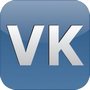 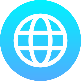 